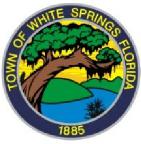 TOWN OF WHITE SPRINGS“On the Banks of the Suwannee River”___________________________________________________________-___________________AGENDA WHITE SPRINGS TOWN COUNCIL Regular Council Meeting Town Hall Council ChambersTuesday, May 14, 2024 - 6:30 p.m.Call to Order, Invocation, and Pledge Allegiance to Flag - Roll Call - Additions, Deletions, and/or Amendments to the Agenda - Approval of Minutes: April 9, 2024Financial Report: Richard Powell of Powell ConsultingAdministrative / Departmental Reports:  a) Town Manager: Vanessa George  b) Public Works: Ray Vaughnc) Fire: Chief Steve StithPresentation: NoneCitizens from the floor: (Request form needed - 5min. limit)Old Business: NoneNew Business: Ordinance 24-01 (Renaming Street/Florida L. King Street) Audit Committee ApplicantTwo (2) Council Seats - Letters of InterestCouncil Comments:Adjourn: IF A PERSON DECIDES TO APPEAL ANY DECISION MADE BY THE TOWN COUNCIL, WITH RESPECT TO ANY MATTER CONSIDERED AT THIS MEETING, THAT PERSON WILL NEED A RECORD OF THE PROCEEDINGS, AND FOR PURPOSE THAT PERSON MAY NEED TO ENSURE THAT A VERBATIM RECORD INCLUDES THE TESTIMONY AND EVIDENCE UPON WHICH THE APPEAL IS TO BE BASED.  IN ACCORDANCE WITH THE AMERICANS WITH DISABILITIES ACT (ADA) PERSONS NEEDING SPECIAL ACCOMODATIONS TO PARTICPATE IN THE COUNCIL PROCEEDINGS SHOULD CONTACT THE TOWN CLERK’S OFFICE NOT LATER THAN THREE DAYS PRIOR TO THE MEETING.Town Manager,                     Town Clerk, or   DesigneeVanessa George, Town Manager/ Audre’ J. Ruise, Town Clerk10663 Bridge Street, White Springs, FL  32096Ph. 386.397.2310 l Fax 386.397.1542 l www.whitesprings.org l 